MSzE – XIV. Észak-Alföldi Regionális Szántóverseny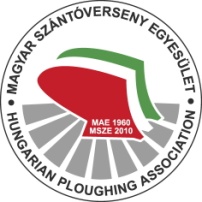 hivatalos rajtlista / végeredmény		kategória: I. KIS ÁGYEKEHelyszín: RAMOCSAHÁZA		Dátum: 2015.09.12Minden jog fenntartva, csak a vezetőség hitelesítésével érvényes!						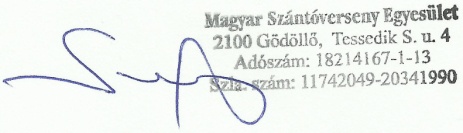 														   Főbíró / MSzE vezetőségi tagHelyezésPontszámTraktorEkeEketestek számaMunkahely / SzponzorRajt-számNév, szül. dátumI. KATEGÓRIA I. KATEGÓRIA I. KATEGÓRIA I. KATEGÓRIA I. KATEGÓRIA I. KATEGÓRIA I. KATEGÓRIA I. KATEGÓRIA I.88MTZ 1025 3VOGEL NOOT SM 9503VAY ÁDÁM SZAKISKOLA,BAGOLY ALBERT EV2SEBŐ ISTVÁNIII.86ZETOR 8441VOGEL NOOT 8503VAY ÁDÁM SZAKISKOLA3FERENCZI TIBOR GÁBORII.87MTZ 820FORSCHRITT 3TÓTH BÉLA VÁLLALKOZÓ5VARGA ISTVÁN481MTZ 82B 1253NYÍRJÁKÓ ÖNKORMÁNYZAT9ANTAL ANDRÁS571YITOEGYEDI3NYÍRJÁKÓ ÖNKORMÁNYZAT8MIKLÓS JULIANNA